Контрольно-измерительные материалы для проведения контрольных работ по «Родному языку (русскому)» 9 классКонтрольная работа № 2 по теме: Культура речи.СПЕЦИФИКАЦИЯСтруктура работыРабота состоит из двух вариантов. Каждый вариант контрольной работы состоит из 8 заданий: 2 тестовых задания, 5 практических тестовых заданий с открытым ответом и 8 задание с развернутым ответом. План контрольной работыРаспределение заданий по уровню сложностиВремя выполнения работыНа выполнение всей работы отводится 40 минут. Условия проведения контрольной работыСтрогое соблюдение инструкции по организации проведения независимой оценки знаний обучающихся. При выполнении контрольной работы используется бланк ответов. Дополнительные материалы не используются.Система оценивания отдельных заданий и работы в целомВ зависимости от вида задания используются различные формы оценивания: - задание 1-2 оценивается в максимально 2 балла (1 задание –  1 балл за правильный ответ; 2 задание – 1 балл)- задание 3 -7 – максимально 14 баллов (3 задание – макс 4 балла, 0,25 за каждый правильный ответ; 4 задание – макс 2 балла, 0,5 б. за каждое правильное слово; 5 задание - макс 3 балла, 1 балл за каждое правильное слово; 6 задание –  макс 4 балла, 0,5б. за каждое правильное слово; 7 задание – 1 балл за правильный ответ); - задание 8 с развернутым ответом – максимально 10 баллов (согласно критериям оценивания задания с развернутым ответом). Максимальная сумма, которую может получить обучающийся, выполнивший все задания правильно – 26 баллов. Критерии оценивания задания с развернутым ответомПеревода в пятибалльную системуИнструкция по выполнению заданий контрольной работыНа выполнение заданий контрольной работы по Родному языку (русскому) даётся 40 минут. Работа состоит из 3-х частей: 1 часть (1-2 задание) состоит из 2 тестовых заданий (выбор варианта ответа); 2 часть (3 -7 задание) - из 5 заданий, требующих записи ответа в виде цифр, слов; 3 часть (8 задание) с развернутым вариантом ответа.Правильные ответы в тесте обведи кружочком или другим знаком (˅ +), ответы на задания к тексту запиши в работе на отведённых для этого строчках. Если ты хочешь изменить ответ, то зачеркни его и запиши рядом новый.При выполнении работы не разрешается пользоваться учебником, рабочими тетрадями, справочниками по грамматике, орфографическими словарями, другими справочными материалами.При необходимости можно пользоваться черновиком. Записи в черновике проверяться и оцениваться не будут.Советуем выполнять задания в том порядке, в котором они даны. Для экономии времени пропускай задание, которое не удаётся выполнить сразу, и переходи к следующему. Постарайся выполнить как можно больше заданий.Желаем успеха!1 вариантЧто является основной функцией речевого этикета? Выберите один вариант ответа.А. служит для установления контакта и поддержания общения;Б. устанавливает строгую иерархию в отношениях между людьми;В. содержит информацию о деловом этикете.Ответ:_____________________________2. Что такое НЕТИКЕТ? Выберите один вариант ответа.А. человек, отрицающий правила этикета, живущий согласно своим представлениям о правилах поведения в обществе;Б. свод правил для общения в Сети, ведения электронной переписки, рассылок и т.д.;В. корм для котов.Ответ:_______________________________3. Расставьте ударения в данных словах:Баловать, банты, бармен, договор, донельзя, созвонимся, красивейший, кухонный, оптовый, пуловер, танцовщица, сливовый, торты, ходатайство, христианин, цепочка.4. Составьте словосочетания со следующими прилагательным: коричневый, карий, гнедой, каштановый (форму слова можно менять).Ответ: ____________________________________________________________________________________________________________________________________5. Найдите в предложениях ошибки, связанные с нарушением лексической сочетаемости. Запишите предложения в исправленном виде.А. Команда нашей школы одержала первенство на городских соревнованиях по легкой атлетике.Б. Цель благотворительной акции – оказать заботу о ветеранах войны и труда.В. Хороший руководитель должен показывать образец своим подчиненным.Ответ:___________________________________________________________________________________________________________________________________________________________________________________________________________________________________________________________________6. Перепишите словосочетания, раскрывая скобки:Тосковал по (родное село), грустил по (вы), сделать доклад по (возвращение), приехать на стройку по (окончание) вуза, вопреки (совет) друзей, тужить по (он), действовать согласно (предписание), по (поручение) тренера. Ответ:_____________________________________________________________________________________________________________________________________________________________________________________________________________________________________________________________________________________________________________________________________7. Найдите предложение с ошибкой, допущенной в построении сложного предложения. Запишите исправленное предложение.Все, кто любит русскую культуру, знают имена великих поэтов и писателей.Сейчас композитор почти не дает концертов и мало гастролирует, а смысл своей жизни находит, что заботится о внуках.А.С. Грибоедов в комедии «Горе от ума» затронул тему, которую потом стали разрабатывать другие писатели.Ответ:_______________________________________________________________________________________________________________________________8. Согласны ли Вы со словами А.М. Пешковского: «Если для общения людей вообще необходим язык, то для культурного общения необходим как бы язык в квадрате, язык, культивируемый как особое искусство, язык нормируемый»? Объясните свою позицию в форме сочинения – рассуждения.____________________________________________________________________________________________________________________________________________________________________________________________________________________________________________________________________________________________________________________________________________________________________________________________________________________________________________________________________________________________________________________________________________________________________________________________________________________________________________________________________________________________________________________________________________________________________________________________________________________________________________________________________________________________________________________________________________________________2 вариантКакие правила относятся к основным правилам делового этикета. Выберите несколько вариантов ответа:А. Пунктуальность;Б. Доброжелательность;В. Грамотность;Г. Веселость;Д. Согласие во всем.Ответ:___________________________Что такое СЕТИКЕТ? Выберите один вариант ответа.А. правила поведения, общения в Сети, традиции и культуры интернет-сообщества, которых придерживается большинство;Б. порода собак;В. человек, предпочитающий покупать товары в сетевых магазинах.Ответ:_______________________________3. Расставьте ударения в данных словах:Вероисповедание, гастрономия, генезис, завидно, корысть, наотмашь, обеспечение, петля, столяр, туфля, феномен, ходатайство, цемент, цыган, черпать, шарфы.4. Составьте словосочетания со следующими прилагательными: печальный, минорный, безотрадный, грустный (форму слова можно менять).Ответ: ____________________________________________________________________________________________________________________________________5. Найдите в предложениях ошибки, связанные с нарушением лексической сочетаемости. Запишите предложения в исправленном виде.А. Настя от волнения не сомкнула взгляда всю ночь.Б. Старая постройка создавала уютное впечатление. В. В современном обществе огромное значение играет культура речи.Ответ:___________________________________________________________________________________________________________________________________________________________________________________________________________________________________________________________________6. Перепишите словосочетания, раскрывая скобки:Поступить наперекор (желание) родителей, идти навстречу (ветер), действовать согласно (закон), вопреки (предсказание), благодаря (прочные знания), добиться успеха благодаря (серьезное отношение), по (приезд) в город устроился в гостинице, ввиду (предстоящие события). Ответ:_____________________________________________________________________________________________________________________________________________________________________________________________________________________________________________________________________________________________________________________________________7. Найдите предложение с ошибкой, допущенной в построении сложного предложения. Запишите исправленное предложение.Одной из острых экологических проблем является изменение климата на земле, происходящее в результате так называемого парникового эффекта.Они волновались, что неужели придется отменить намеченный на выходные лыжный поход.Писатель не столько опасался возможных негативных отзывов о своей книге, сколько тревожился прочесть насмешку в глазах своих родственников.Ответ:_______________________________________________________________________________________________________________________________8.Согласны ли вы с высказыванием современного лингвиста М. Н. Кожиной: «Читатель проникает в мир образов художественного произведения через его речевую ткань». Объясните свою позицию в форме сочинения – рассуждения.______________________________________________________________________________________________________________________________________________________________________________________________________________________________________________________________________________________________________________________________________________________________________________________________________________________________________________________________________________________________________________________________________________________________________________________________________________________________________________________________________________________________________________________________________________________________________________________________________________________________________________________________________________________________________________________________________________________________________________________________________________________________________________________________________________________________________________________________________________________________________________________________________________________________________________________________________________________________________Ответы:1 вариант.АББаловАть, бАнты, бАрмен, договОр, донЕльзя, созвонИмся, красИвейший, кУхонный, оптОвый, пулОвер, танцОвщица, слИвовый, тОрты, ходАтайство, христианИн, цепОчка.Коричневая кофточка, карие глаза, гнедой конь, каштановые волосы.А. Команда нашей школы одержала победу на городских соревнованиях по легкой атлетике.Б. Цель благотворительной акции – проявить заботу о ветеранах войны и труда.В. Хороший руководитель должен быть образцом для своих подчиненных.6.  Тосковал по родному селу, грустил по вам, сделать доклад по возвращении, приехать на стройку по окончании вуза, вопреки совету друзей, тужить по нему, действовать согласно предписанию, по поручению тренера. 7. Сейчас композитор почти не дает концертов и мало гастролирует, а смысл своей жизни находит в заботе о внуках. 2 вариант.1. АБВ2. А3. ВероисповЕдание, гастронОмия, гЕнезис, завИдно, корЫсть, наОтмашь, обеспЕчение, пЕтля, столЯр, тУфля, фенОмен, ходАтайство, цемЕнт, цыгАн, чЕрпать, шАрфы.4. Печальный взгляд, минорный тон, безотрадная тоска, грустный пес.5. А. Настя от волнения не сомкнула глаз всю ночь.Б. Старая постройка создавала приятное впечатление. В. В современном обществе огромную роль играет культура речи.6. Поступить наперекор желанию родителей, идти навстречу ветру, действовать согласно закону, вопреки предсказанию, благодаря прочным знаниям, добиться успеха благодаря серьезным отношениям, по приезду в город устроился в гостинице, ввиду предстоящих событий.7. Они волновались, что придется отменить намеченный на выходные лыжный поход.Раздел работы/ тип заданияВремя выполнения работыМаксимальный баллТесты52Практические тестовые задания1014Создание текста2510ВСЕГО4026№ п/пРаздел работыКол-во заданий базового уровня Кол-во заданий повышенного уровня1Тесты22Практические тестовые задания53Создание текста1ВСЕГО87,5%12,5%Критерии оцениванияБаллыСодержание ответа (сочинение)Содержание ответа (сочинение)Работа соответствует теме и заданию, приведены аргументы, фактические ошибки отсутствуют.2Работа соответствует теме и заданию, приведены аргументы, но есть фактическая ошибка1Допущена фактическая ошибка, связанная с пониманием темы и задания0Речевое оформление ответа (сочинения)Речевое оформление ответа (сочинения)Соблюдение смысловой цельности, речевая связность и логика изложения2Допущена одна логическая ошибка1Допущено более 1 логической ошибки0ГрамотностьГрамотностьОрфографияОрфографияСоблюдены орфографические нормы. (не допущено ни одной орфографической ошибки).2Допущены 1-2 орфографические ошибки.1Допущено боле двух ошибок.0ПунктуацияПунктуацияСоблюдены пунктуационные нормы. (не допущено ни одной пунктуационной ошибки).2Допущены 1-2 пунктуационные ошибки.1Допущено боле двух ошибок.0Качество речи.Качество речи.Соблюдены речевые и грамматические нормы (не допущено речевых и грамматических ошибок)2Допущены 1-2 ошибки1Допущено более 2 ошибок0Максимальное количество баллов10Отметка2345Первичный балл0-89-1718-2324-26Уровень обученностинедостаточныйбазовыйбазовыйповышенный 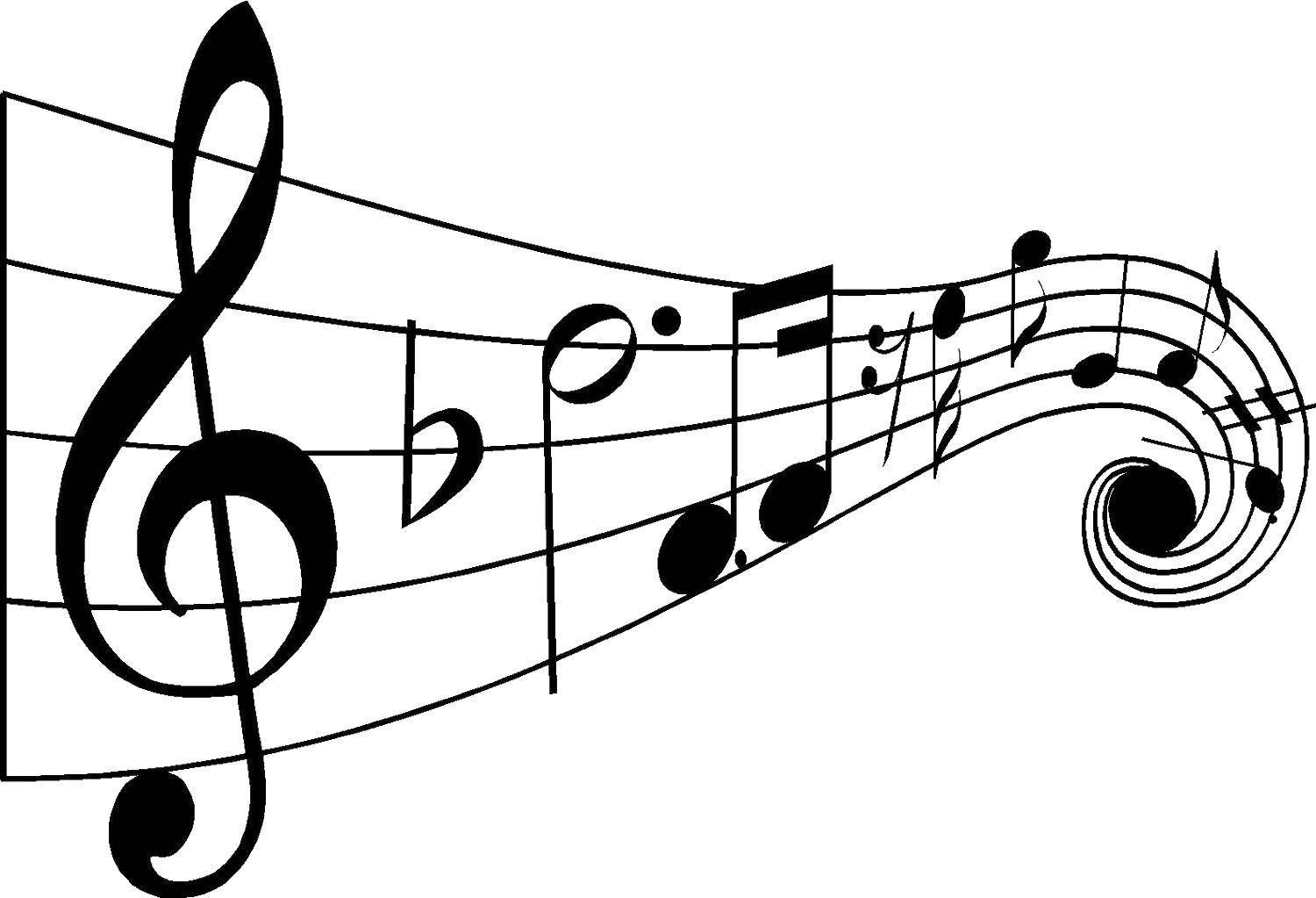 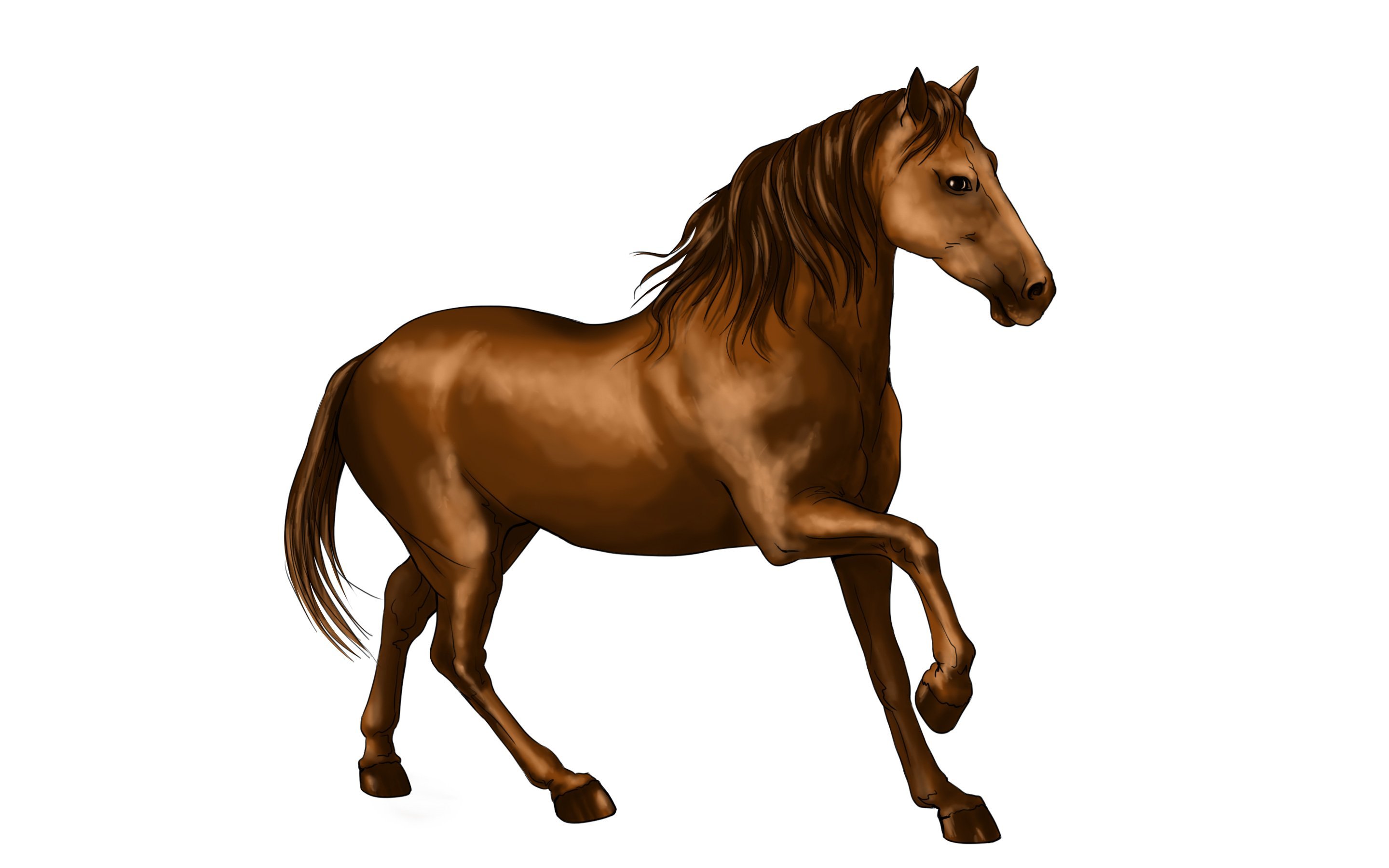 